Восстановление деталей слесарно-механической обработкой1.Виды слесарно-механической обработки, применяемые при восстановлении деталей.Слесарные работы обычно применяются в качестве работ, дополняющих или завершающих механическую обработку восстанавливаемых деталей. Их применяют также при подготовке деталей к восстановлению другими способами, например, к сварке, пайке, склеиванию и т. п. К слесарным относятся такие виды какопиловка при подгонке поломанных частей детали, сверление, развертывание, зенкерование отверстий, прогонка и нарезание резьбы, шабрение, притирка,  доводка для более плотного прилегания поверхностей и т. п.Ручной труд слесарей в последнее время все более механизируется путем внедрения механизированного инструмента, а количество слесарных работ постоянно уменьшается за счет повышения технологической культуры авторемонтного производства.Механическая обработка при ремонте автомобилей применяется как самостоятельный способ восстановления деталей, а также в качестве операций, связанных с подготовкой или окончательной обработкой деталей, восстановленных другими способами.В практике авторемонтного производства нашли применение такие способы восстановления деталей механической обработкой, как обработка изношенных или поврежденных поверхностей деталей под ремонтный размер и постановка дополнительных ремонтных деталей.При восстановлении деталей наиболее широкое применение получили следующие виды механической обработки: токарная, сверлильная, расточная, фрезерная, шлифовальная, полировальная, хонинговальная и др.Механическая обработка деталей, восстанавливаемых различными способами, имеет ряд особенностей, которые в основном связаны с выбором вида и режима обработки.Выбор метода и режима механической обработки восстанавливаемых деталей в значительной степени осложняется: высокой твердостью обрабатываемых поверхностей, так как при изготовлении они подвергаются химико-термической обработке; неравномерностью распределения припусков на обрабатываемых поверхностях; специфическими физико-механическими свойствами металлопокрытий, применяемых для компенсации износа деталей; неоднородностью этих свойств на различных участках восстанавливаемых поверхностей и т. п.При обработке деталей под ремонтный размер, учитывая высокую твердость восстанавливаемых поверхностей и сравнительно небольшую величину припуска, наиболее часто применяют шлифование. Режим шлифования устанавливают в соответствии с рекомендациями по обработке деталей из соответствующих материалов. Однако, учитывая неравномерность износа обрабатываемых поверхностей и, следовательно, неравномерность припуска на обработку, можно несколько уменьшать глубину резания и подачу.Особенно большие трудности возникают при обработке деталей, восстановленных наплавкой. Эти трудности обусловлены неравномерностью припусков, неоднородностью (пятнистостью) свойств наплавленного металла, включениями шлака и другими причинами, ухудшающими условия работы режущего инструмента.В зависимости от твердости наплавленного металла обработку ведут на токарных или шлифовальных станках. При твердости наплавленного металла менее НКС 35 . . . 40 можно применять токарную обработку резцами с пластинками из твердого сплава.Если твердость наплавленного металла превышает НКС 35...40, то восстанавливаемую поверхность обрабатывают шлифованием. Сначала при пониженных режимах резания проводят черновое шлифование, а затем чистовое.Особенности механической обработки напылённых покрытий связаны с повышенной их хрупкостью, пористостью и твердостью. В зависимости от твердости этих покрытий и величины припуска обработку выполняют точением или шлифованием. При точении напылённых покрытий рекомендуется применять резцы с пластинками из твердых сплавов. Обработку ведут на пониженных режимах резания. Скорость резания должна быть не более 60 ... 80 м/мин, глубина резания не выше 0,1... 0,3 мм, а подача —0,1.. .0,2 мм/об.Шлифование деталей, напыленных износостойкими покрытиями с высокой твердостью, рекомендуется выполнять алмазными кругами на вулканитовой связке, а при их отсутствии мелко- и среднезернистыми карборундовыми кругами на керамической связке. Режим шлифования: скорость резания 30 ... 35 м/с; продольная подача в долях ширины круга (В) 0,3... 0,4 В мм/об; поперечная подача 0,005... 0,010 мм на двойной ход стола.Хромированные детали ввиду высокой твердости электролитического хрома обрабатывают обычно шлифованием. При выборе режима шлифования хромированных деталей необходимо учитывать пониженную теплопроводность хрома и возможность перегрева покрытия, вызывающего изменение его свойств. Неправильный выбор режима шлифования может привести к снижению микротвердости покрытия и возникновению шлифовочных трещин не только в покрытии, но и в основном металле. Шлифовочные трещины особенно опасны, так как они являются концентраторами напряжений и снижают усталостную прочность восстановленных деталей.Шлифование хромированных деталей следует проводить электрокорундовыми шлифовальными кругами при режиме: скорость резания 30... 35 м/с; поперечная подача 0,002 ... 0,005 мм на двойной ход стола; продольная подача 2... 10 мм/об; расход охлаждающей жидкости не менее 25... 30 л/мин. Детали с хромовыми покрытиями, нанесенными с декоративными целями, подвергаются полированию, которое проводится мягкими кругами с применением полировальных паст ГОИ.Основной особенностью механической обработки деталей с покрытиями из синтетических материалов (пластмасс) является их низкая теплопроводность и недопустимость нагрева реактопластов до температуры более 150…160°С, а термопластов — до температуры более 120 °С. При обработке пластмассовых покрытий необходимо применять хорошо заточенный инструмент из теплостойкого материала с интенсивным охлаждением сжатым воздухом или керосином. Применение охлаждающих жидкостей недопустимо, так как при повышенной температуре они могут образовывать с пластмассой соединения, вредно влияющие на здоровье рабочих. Рекомендуется применять токарную обработку при высоких скоростях резания (до 250... 300 м/мин) и при очень малых (до 0,1... 0,2 мм/об) подачах.При механической обработке восстанавливаемых деталей необходимо обеспечивать требуемые шероховатость, точность размеров, формы и взаимного расположения рабочих поверхностей.Наибольшие трудности возникают при решении последней задачи. Точность взаимного расположения поверхностей на детали зависит от правильного выбора технологической базы при ее обработке. Технологическая база — это те поверхности, которые определяют положение детали в приспособлении по отношению к режущему инструменту,При выборе технологической базы необходимо выдержать следующие требования:в качестве технологической базы принимают те поверхности детали, которые определяют ее положение в собранном изделии, т. е. сборочные и измерительные базовые поверхности (правило единства баз);базовые поверхности должны быть наиболее точно расположены относительно обрабатываемых поверхностей;в качестве базовых следует выбирать такие поверхности, при установке на которые можно было бы обработать все поверхности детали, подлежащие обработке (правило постоянства баз);поверхности, выбранные в качестве технологических баз, должныобеспечивать минимальные деформации детали от усилий резания и закрепления.При восстановлении детали в качестве технологических баз выбирают те ее поверхности, по которым устанавливали деталь при ее изготовлении. Если первоначальные базы повреждены или отсутствуют, то обработку следует начинать с восстановления базовых поверхностей. В качестве базовых могут быть приняты также те поверхности, которые при изготовлении детали были обработаны при одной установке с восстанавливаемыми поверхностями.2.Обработка деталей под ремонтный размер.    При этом способе восстановления одна из сопряженных деталей, обычно наиболее сложная и дорогостоящая (например, коленчатый вал), обрабатывается под ремонтный размер, а вторая (например, вкладыши подшипников) заменяется новой или восстановленной также до ремонтного размера. Обработкой под ремонтный размер восстанавливают геометрическую форму, требуемую шероховатость и точностные параметры изношенных поверхностей деталей.Восстанавливаемые поверхности деталей могут иметь несколько ремонтных размеров. Их величина и количество зависят от величины износа детали за межремонтный пробег автомобиля, от припуска на обработку и от запаса прочности детали.Метод определения величины и количества ремонтных размеров для вала и отверстия был впервые разработан проф. В. В. Ефремовым и заключается в следующем. Пусть вал и отверстие при поступлении деталей в ремонт имеют форму и размеры, показанные на рис. Для того чтобы придать поверхностям правильную геометрическую форму, необходимо подвергнуть их механической обработке. После обработки размеры поверхностей деталей будут отличаться от первоначальных на удвоенную величину максимального одностороннего износа и припуска на механическую обработку на сторону.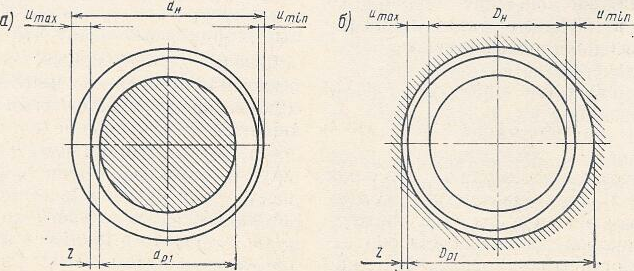 определение ремонтных размеров   а) для вала 					           б) для отверстияСледовательно, первый ремонтный размер может быть определен по формулам:для наружных цилиндрических поверхностей (валов)dp1= dн – 2(Иmax + z)для внутренних цилиндрических поверхностей (отверстий)Dp1 = Dн + 2(Иmax + z)где dp1 и Dp1 — первый ремонтный размер вала и отверстия, мм; dн и Dн  — размер вала и отверстия по рабочему чертежу, мм; Иmax — максимальный износ поверхности детали на сторону, мм; z — припуск на механическую обработку на сторону, мм.Припуск на механическую обработку зависит от вида обработки: при чистовой обточке и расточке он составляет 0,05... 0,1 мм; при шлифовании 0,03 . . . 0,05 мм на сторону.Величина максимального одностороннего износа Иmax может быть определена опытным путем. Однако при контроле и сортировке деталей обычно замеряют не величину максимального износа, а износ детали И на диаметр за межремонтный пробег.Поэтому, чтобы упростить пользование формулами , в них вводят коэффициент неравномерности износа β, который равен отношению максимального одностороннего износа к величине износа на диаметр:β = Иmax / ИПри симметричном износе детали β = 0,5.При одностороннем износе детали β = 1.Таким образом, значения коэффициента неравномерности износа могут изменяться в пределах 0,5... 1. Для конкретных деталей значения величины этого коэффициента устанавливают опытным путем.Имея в виду что Иmax= β *И, получимdp1= dн - 2(β И + z) Dp1 = Dн + 2(β И + z)В этих формулах величина 2(β И + z) = γ  называется межремонтным интервалом. Следовательно, расчетные формулы для определения ремонтных размеров можно представить окончательно в следующем виде:-для    наружных    цилиндрических поверхностей (валов) :dp1= dн - γdp2= dн –2 γ…………..dpn= dн -nγ-для   внутренних  цилиндрических поверхностей (отверстий) :Dp1 = Dн + γDp2 = Dн + 2 γ……………..Dpn = Dн + n γгде п — число ремонтных размеров.Число  ремонтных   размеров  может быть определено по формулам: для валов        dн - dminnв=----------------             γ   для отверстий          Dmax- Dнnотв=-----------------                   γМинимальный диаметр вала и максимальный диаметр отверстия определяют по условиям прочности детали из конструктивных соображений или исходя из минимально допустимой толщины слоя химико-термической обработки поверхности детали.Обработка деталей под ремонтный размер нашла широкое применение при восстановлении автомобильных деталей. Этим способом восстанавливают коренные и шатунные шейки коленчатых валов, опорные шейки распределительных валов, гильзы цилиндров и многие другие детали. К числу преимуществ этого способа восстановления деталей следует отнести: простоту технологического процесса и применяемого оборудования; высокую экономическую эффективность; сохранение взаимозаменяемости деталей в пределах определенного ремонтного размера. К недостаткам этого способа относятся: увеличение номенклатуры запасных частей, поставляемых промышленностью; некоторое усложнение организации процессов комплектования деталей, сборки узлов и хранения деталей на складах.3. Постановка дополнительных ремонтных деталей.Дополнительные ремонтные детали (ДРД) применяют с целью компенсации износа рабочих поверхностей деталей, а также при замене изношенной или поврежденной части детали.В первом случае ДРД устанавливают непосредственно на изношенную поверхность детали. Этим способом восстанавливают посадочные отверстия под подшипники качения в картерах коробок передач, задних мостах, ступицах колес; отверстия с изношенной резьбой и другие детали.В зависимости от вида восстанавливаемой поверхности ДРД могут иметь форму гильзы, кольца, шайбы, пластины, резьбовой втулки или спирали    Если на детали сложной формы изношены отдельные ее поверхности, то ее можно восстановить путем полного удаления поврежденной части и постановки вместо нее заранее изготовленной дополнительной ремонтной детали. Этот способ применяют при восстановлении крышек коробок передач, блоков шестерен, ведущей шестерни коробки передач, кузовов и кабин автомобилей и других деталей.Дополнительные ремонтные детали обычно изготавливают из того же материала, что и восстанавливаемая деталь. При восстановлении посадочных поверхностей в чугунных деталях втулки могут быть изготовлены также из стали. Рабочая поверхность ДРД по своим свойствам должна соответствовать свойствам восстанавливаемой поверхности детали. В связи с этим ДРД в случае необходимости должны подвергаться соответствующей термической обработке.Крепление дополнительных ремонтных деталей обычно производится за счет посадок с натягом. В отдельных случаях могут быть использованы дополнительные крепления приваркой по торцу, постановкой стопорных винтов или штифтов. Для обеспечения прочной посадки ДРД, имеющих форму втулок, необходимо обработку сопрягаемых поверхностей втулки и детали производить по допускам посадки Н7/j6 второго класса точности с шероховатостью не менее Rа= 1,25... 0,32 мкм. При запрессовке втулок для предупреждения их деформации рекомендуется сопрягаемые поверхности покрывать смесью машинного масла и графита.После постановки и закрепления дополнительных ремонтных деталей производят их окончательную механическую обработку до требуемых размеров.Восстановление	деталей	постановкой ДРД нашло широкое применение при ремонте	автомобилей.	Это	объясняется	простотой технологического процесса и	применяемого	оборудования.	Однако	применение	этого	способа восстановления	деталей не	всегда оправдано	с	экономической точки зрения из-за	больших расходов материала на изготовление дополнительных ремонтных де
талей.	Кроме	того,	он	в	ряде	случаев приводит к снижению механической прочности	восстанавливаемой	детали.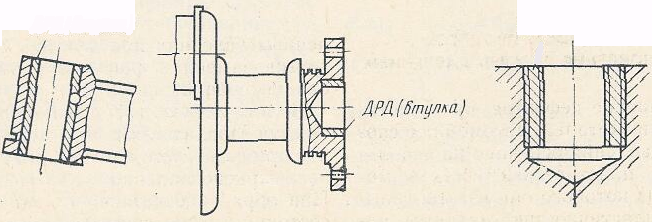 4. Организация рабочего места и техника безопасности.Производительность труда при выполнении слесарно-механических работ во многом зависит от организации рабочего места и условий труда рабочих.Рабочие места слесаря и станочника должны быть организованы таким образом, чтобы на них в удобном для работы положении были размещены все необходимое оборудование, приспособления, инструмент, а также обрабатываемые детали.Рабочее место станочника, кроме металлорежущего станка, должно быть оснащено стеллажом для обрабатываемых деталей, шкафчиком для инструмента, грузоподъемным устройством для установки на станок тяжелых деталей, решетчатой деревянной подставкой для ног рабочего. На суппорте станка или в другом удобном месте устанавливается кронштейн с электролампой для местного освещения рабочего места.При	работе	на		станке		должны	быть	обеспечены безопасные условия труда.	Станок	должен	иметь	надежное заземление, а все вращающиеся части	его	должны	быть	защищены оградительными приспособлениями.	При организации рабочего места слесаря на его верстаке должны быть расположены тиски, контрольная и правочная плиты, полки для контрольного инструмента и технической документации, а также штатив для светильника. Рядом с верстаком необходимо иметь стеллаж для обрабатываемых деталей. В ящиках верстака в фиксированных местах должен быть расположен весь необходимый слесарный инструмент.В	помещении	слесарно-механического участка должны поддерживаться температура	18...20°С	и	относительная влажность воздуха в
пределах	40...60%.		Освещенность	на рабочем месте должна соответствовать 200 . .. 500 лк.